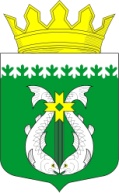 РОССИЙСКАЯ ФЕДЕРАЦИЯ РЕСПУБЛИКА  КАРЕЛИЯСОВЕТ СУОЯРВСКОГО МУНИЦИПАЛЬНОГО ОКРУГАXX сессия                                                                                             I  созывРЕШЕНИЕ15.02.2024                                                                                                                       № 246О приеме в собственность Суоярвского муниципального округа объектов недвижимого имущества, находящихся в собственности ОАО «РЖД»            Рассмотрев обращение Петрозаводского территориального управления Октябрьской железной дороги – филиала ОАО «РЖД» от 31.01.2024 № 3143/ОКТ, в соответствии с Законом Республики Карелия от 02.10.1995 года  № 78-ЗРК «О порядке передачи объектов государственной собственности Республики Карелия в муниципальную собственность и порядке передачи объектов муниципальной собственности в государственную собственность Республики Карелия», с пунктом 15 части V Положения о порядке управления и распоряжения имуществом, находящимся в муниципальной собственности Суоярвского муниципального округа, утвержденного решением IX сессии Совета Суоярвского муниципального округа от 21 февраля 2023 года № 116,Совет Суоярвского муниципального округа,  РЕШИЛ:Утвердить перечень объектов недвижимого имущества, находящихся в собственности ОАО «Российские железные дороги», предлагаемых для передачи в муниципальную собственность Суоярвского муниципального округа, согласно приложению.Поручить администрации Суоярвского муниципального округа осуществить прием объектов недвижимого имущества, находящихся в собственности ОАО «РЖД», в муниципальную собственность  Суоярвского муниципального округа от ОАО «РЖД» согласно приложению. Действие настоящего решения распространить на правоотношения, возникшие с 12 февраля 2024 года.Администрации  Суоярвского муниципального округа направить настоящее  решение в Петрозаводское территориальное управление Октябрьской железной дороги – филиал ОАО «РЖД».Настоящее решение разместить на официальном интернет-портале Суоярвского муниципального округа в информационно-телекоммуникационной сети «Интернет».  Председатель  Совета					  Суоярвского муниципального округа                                                               Н. В.Васенина                                                                                                                         Глава Суоярвского  муниципального округа                                                                                      Р.В. ПетровПриложение к решению XX сессииСовета Суоярвского муниципальногоокруга от 15.02.24г. № 246                                                                                                           ПЕРЕЧЕНЬобъектов недвижимого имущества, находящихся в собственности ОАО «РЖД», предлагаемых для  передачи в муниципальную собственностьСуоярвского муниципального округа                Председатель  Совета Суоярвского 											Н.В. Васенина                муниципального округа                Глава Суоярвского                                                                                                                                                         Р.В. Петров                муниципального округа  N
п/пПолное
наименование
организации
Адрес
местонахождения
организацииНаименование
имуществаАдрес
местонахождения
имуществаИндивидуализирующие
характеристики имущества 1ОАО «РЖД» г. Москва, вн. тер. г. муниципальный округ Басманный, ул. Новая Басманная, д. 2/1, стр. 1Земельный участокМестоположение установлено относительно ориентира, расположенного в границах участка. Ориентир Дом связи. Почтовый адрес ориентира: Республика Карелия, г. Суоярви, ул. Октябрьская, д. 18Кадастровый номер: 10:16:0010303:4;категория земель: земли населенных пунктов;разрешенное использование: для эксплуатации здания Дома связи; площадь: 1233+/-12 кв.м.;кадастровая стоимость: 389517,4 руб.;2ОАО «РЖД»г. Москва, вн. тер. г. муниципальный округ Басманный, ул. Новая Басманная, д. 2/1, стр. 1ЗданиеРеспублика Карелия, Суоярвский район, ст. Суоярви-1, ул. Октябрьская, д. 18Назначение: нежилое; наименование: здание дома связи; общая площадь: 318,7 кв.м.; год ввода в эксплуатацию: 1951; этажность: 1, в том числе подземных 0; инвентарный номер – 86:250:001:005423520; кадастровый номер – 10:16:110000:0059:86:250:001:005423520, условный номер – 10:16:11 00 00-0059:86:250:001:005423520; кадастровая стоимость – 4172350,16 руб.